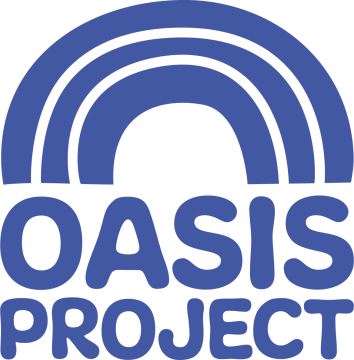 Young Women’s Therapy ServiceREFERRAL FORMWhen completed, please send this form to youngoasistherapy@oasisproject.org.ukor post to; Young Oasis Therapy, Globe House, 3 Morley Street, Brighton, BN2 9RATel. 01273 696970 ext 0303.Referral detailsReferral detailsDate of Referral:Referred by: Self/ other (please state)Organisation:Address:Contact number:E-mail:Relationship to the client:Client detailsClient detailsClient detailsNameDate of birthAddress:Postcode:Telephone number landline:  Is it OK to leave a message?      Yes No  Is it OK to leave a message?      Yes No  Mobile number:Is it OK to leave a message?  Yes No Voicemail?   Text?  Is it OK to leave a message?  Yes No Voicemail?   Text?  Email Address If it is difficult for a therapist to contact you by telephone would you prefer correspondence by letter?          YES  NO If so, and the address for correspondence is different from the one given above, please give the alternative address below:YES  NO If so, and the address for correspondence is different from the one given above, please give the alternative address below:GP Practice:GP Postcode:Please give details of any disabilities: Prescribed medicationsPrevious experience of counselling/therapy?Please provide brief detailsPlease provide brief detailsNext of kin/significant adult 
Please only use a person who we can contact in an emergencyNext of kin/significant adult 
Please only use a person who we can contact in an emergencyNameRelationship to clientAddressContact number:Presenting issuesPresenting issuesReason for referralRelevant personal and social historyPlease include relevant background information this is not compulsory but very useful if it is provided.  History of abuse/violence/neglect/substance use (self/others)/ physical health / Family/ relationships/ Please Signature ...........................................................      Date .....................................................Signed by (Name) ..................................................................................................................Young Person .........................................................................................................................Other (please state) ...............................................................................................................